UČNI SKLOP: SožaljeTema: Pomišljaj, oklepaj in tri pikePreverjanje znanja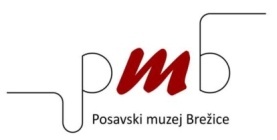 POLETNA GRAJSKA DOGODIVŠČINAV POSAVSKEM MUZEJU BREŽICESpoštovani starši in udeleženci poletne grajske dogodivščine!Poletna grajska dogodivščina je počitniški program, namenjen osnovnošolcem, ki si želijo na drugačen način preživeti prve počitniške dni. V petih dneh druženja se bodo z aktivnim sodelovanjem seznanili z vsebinami muzeja na njim prilagojen in zanimiv način, aktivnimi tematskimi ogledi in ustvarjalnimi delavnicami. Vrhunec sledi v petek zvečer in v noči na soboto, saj bodo lahko prenočili v muzeju in tako odkrili, kaj se ponoči dogaja za debelimi grajskimi zidovi, kjer domuje Posavski muzej Brežice. Ekipa muzeja bo zagotovila, da bo zanimivo za vsakega udeleženca, udeleženci pa bodo s svojo radovednostjo, zanimanjem in ustvarjalnostjo pripomogli k učinkoviti izvedbi dogodivščine. POTEK DOGODIVŠČINE:TOREK, 30. 6. 2015, 8.00–12.00: Grad, vitezi in grajske gospodičneSpoznali bomo grad in življenje v gradu. Na delavnicah se bomo seznanili z življenjem vitezov in grajskih gospodičen. Mali vitezi bodo izdelali viteško opremo (ščit, čelado, meč), grajske gospodične pa si bodo izdelale robčke in pokrivala.SREDA, 1. 7. 2015, 8.00–12.00: Življenje nekočSpoznali bomo življenje kmetov nekoč in kmečke upore. Imeli bomo tudi prav poseben obisk. Izdelali bomo puntarske zastave in se sprehodili po mestu. Sledi presenečenje …ČETRTEK, 2. 7. 2015, 8.00–12.00: Ustvarjaj v muzejuTa dan bo umetniško obarvan. Seznanili se bomo z umetnostjo in postali pravi umetniki. Ustvarjali bomo na grajskem dvorišču, v gradu, pred gradom. Na koncu bomo naredili čisto pravo razstavo.PETEK, 3. 7. 2015, od 19.00 naprej: Ko se stemni za grajskimi zidovi ...Tokrat se dobimo šele zvečer. Večerjali bomo zunaj, ko pa se stemni, bomo ustvarjali in se igrali ter raziskali muzej s svetilkami. Spali bomo v grajskem stolpu in tako vsaj malo okusili, kako je spati za debelimi grajskimi zidovi. Mogoče pa pridejo k nam na obisk tudi du…SOBOTA, 4. 7. 2015, do 10.00Po zajtrku bomo pripravili predstavitev za starše. Pokazali jim bomo, kaj vse smo počeli v času poletne grajske dogodivščine.Dodatne informacije in kontakti v času poteka dogodivščine:osebno na recepciji Posavskega muzeja Brežice (2. nadstropje),e-pošta: pedagog@pmb.si,telefon: 07 46 605 18 (Silvija),mobilni telefon: 031 708 737.Plačilo ob prijavi:vse dni 30 €, drugi otrok 20 €,posamezni dan: 7 €.Ob plačilu morajo starši oz. zakoniti zastopniki podpisati obrazec Dovoljenje za sodelovanje v počitniškem programu.Cena vključuje:hrano: 3-krat malica, 1-krat večerja, 1-krat zajtrk,majico,izvedbo in material za delavnice,izdelke, ki jih udeleženci odnesejo domov,varstvo.Udeleženci med tednom ne potrebujejo ničesar s sabo. Za nočno dogodivščino s petka na soboto potrebujejo:a) spalno vrečo, b) podlago,c) zobno ščetko, č) brisačo, d) baterijo.Za vse ostalo bo poskrbljeno.Ekipa Posavskega muzeja Brežice:Silvija SkrivalnikAndreja MatijevcDejan CizlBoštjan KolarDogodivščina poteka v sklopu obeležbe 500-letnice vseslovenskega kmečkega upora, katere častni pokrovitelj je predsednik Republike Slovenije Borut Pahor.VIR: prirejeno po letaku PMB, osebni arhivPreberi besedilo in odgovori na vprašanja.1. naloga: Kam bi uvrstil/a besedilo? Obkroži ustrezen odgovor.a) obvestilob) prijavnicac) javno vabilod) nobena besedilna vrsta ni prevladujoča, zaznamo elemente vabila in prijavnice2. naloga: Kdo je objavil besedilo? Odgovor napiši.___________________________________________________________________3. naloga: O čem besedilo govori? Odgovori v povedi.___________________________________________________________________4. naloga: Kako imenujemo del besedila: Spoštovani starši in udeleženci poletne grajske dogodivščine! Obkroži ustrezen odgovor.a) naslov prejemnikab) pozdravc) nagovord) podpis pošiljatelja5. naloga: Ali zapisane trditve držijo? Če je trditev pravilna, obkroži DA, če je nepravilna, obkroži NE.6. naloga: Ali morajo udeleženci vsak dan prinesti enake rekvizite? Svoj odgovor utemelji.DA				NEUtemeljitev: ___________________________________________________________________ ___________________________________________________________________7. naloga: Koliko oseb bo skrbelo za udeležence dogodivščine? Odgovori z besedo.________________8. naloga: Kateri znani Slovenec je omenjen v besedilu in v kakšni povezavi je z grajsko dogodivščino? Razloži in svoj odgovor zapiši v povedih._________________________________________________________________________________________________________________________________________________________________________________________________________9. naloga: Katero ločilo je zapisano v povedih in kaj zaznamuje? Dopolni zapis.a) Sledi presenečenje …b) Ko se stemni za grajskimi zidovi ...c) Mogoče pa pridejo k nam na obisk tudi du…Ločilo je/so ______________, v primeru a zaznamuje _______________________, v primeru b ____________________________ in v primeru c zaznamuje ________________________.10. naloga: V čem se v zapisu končnega ločila razlikujeta povedi a in b od povedi c? Odgovor zapiši.___________________________________________________________________11. naloga: Kako imenujemo oba dela oklepaja? Odgovor napiši na črto.(   _________________________________		)  _________________________________12. naloga:	Kaj zaznamuje oklepaj v naslednjih povedih? Poveži poved z zapisano razlago. Številko razlage, ki ponazarja zapisani primer, zapiši na črto pred njim.______Mali vitezi bodo izdelali viteško opremo (ščit, čelado, meč) /…/.______ /…/ telefon: 07 46 605 18 (Silvija)______ (Prirejeno po letaku PMB, osebni arhiv)Oklepaj loči:1. ponazoritve povedanega,2. variacije in dopolnitve povedanega,3. vrinjene stavke ali dele stavkov od glavnega dela povedi,4. dele besede ali besedne zveze, ki so možna sestavina dela besede ali besedila ob oklepaju,5. podatke o virih od osnovnega besedila.13. naloga: Ali je zapis pripomočkov, ki jih potrebujejo udeleženci za prenočevanje, pravopisno ustrezen? Svoj odgovor utemelji, utemeljitev pa naj zajema rabo vseh uporabljenih ločil.DA			NE_________________________________________________________________________________________________________________________________________________________________________________________________________14. naloga: Od katerega dneva do katerega dneva bo trajala poletna grajska dogodivščina? Dopolni poved. Odgovor zapiši na dva načina – opisno in s pomočjo ustreznega ločila.Dogodivščina bo trajala ____________________________________________ ali __________________________.15. naloga: Kako bi z besedami zapisal/a spodnjo poved? Preoblikovano poved zapiši.V torek se bomo družili 8.00–12.00.___________________________________________________________________16. naloga: Preberi kratek pogovor med udeleženci grajske dogodivščine. Kako bi ga zapisali, če ne bi imeli na voljo narekovajev? Besedilo prepiši s pomočjo pomišljajev.Manca je rekla: »Danes mi je bilo pa zelo všeč, ker smo pripravili razstavo.«»Meni je bil pa najbolj všeč prvi dan, ko sem postal vitez,« je dodal Maj.»Jaz pa že komaj čakam petka,« se je oglasil Jan.Lina se zdrznila: »Jaz pa ne, se bojim duhov.«_______________________________________________________________________________________________________________________________________________________________________________________________________________________________________________________________________________________________________________________________________________17. naloga:	Katero ločilo bi lahko uporabili v spodnji povedi namesto treh pik? Odgovor zapiši.Sledi presenečenje … ___________________________________18. naloga: V katerih naslovih manjka pomišljaj? Dopiši ga.19. naloga: Ali je pomišljaj v 20. nalogi stični ali nestični? Podčrtaj pravilni odgovor.Pomišljaj je stični/nestični.	20. naloga: Sven in Majda sta računala, kaj je bolje za družinski proračun. Če na grajsko dogodivščino pošljeta oba otroka, potem ju 5 dni stane 50 €, če pa plačata za vsak dan posebej, pa za oba stane 70 €. Na koncu sta napisala še račun: 50 – 70 = – 20. Če torej plačujeta za vsak dan posebej, bosta imela ob koncu v denarnici 20 € manj, če se bosta dogodka udeležila vse dneve. V njuno matematično sposobnost tu ne dvomimo, lahko pa podvomimo v pravopisno pravilnost. Ali sta račun zapisala pravopisno pravilno? DA  NEUtemelji svoj odgovor.______________________________________________________________21. naloga: Katero ločilo je uporabljeno v podčrtani besedni zvezi v spodnji povedi? Dogodivščina poteka v sklopu obeležbe 500-letnice vseslovenskega kmečkega upora, katere častni pokrovitelj je predsednik Republike Slovenije Borut Pahor.Ločilo poimenuj in utemelji rabo.______________________________________________________________________________________________________________________________________22. naloga: Utemelji rabo velike in male začetnice v spodnjih besednih zvezah.vseslovenski kmečki upor __________________________________________________________________Republika Slovenija__________________________________________________________________Borut Pahor__________________________________________________________________Posavski muzej Brežice__________________________________________________________________23. naloga: Kaj je narobe? Preveri zapis predlogov s/z, k/h vejic, velikih začetnic in nekaterih težje zapisljivih besed v besedilu in popravi napake, kjer je treba.U torek se je začela Poletna gradska dogodivščina za vse ki radi ustvarjajo na delavnicah in se seznanjajo s živlenjem na gradu. Vabljeni so bili osnovnošolci da s svojo radovednostjo pomagajo zaposlenim v muzeju čim bolj uspešno ispeljati delavnice. Odziv je bil velik zato so h sodelovanju povabili še nekaj zunanjih animatorjev. Pet dni so se zabavali, zadnji dan pa pretstavili staršem in se zraven poslatkali z piškoti.Zimska grajska dogodivščina traja 5 dni.DANEŠtirje dnevi se odvijajo dopoldne, eden pa popoldne.	DANEVitezi in grajske gospodične si bodo izdelali enake pripomočke.DANEO kmečkih uporih se bodo udeleženci pogovarjali drugi dan druženja.DANEPonoči bo grad osvetljen, da si ga bodo udeleženci lahko ogledali.	DANEStarši se bodo o rezultatih dela na dogodivščini z otroki pogovorili samo doma.	DANEPMB znova vabi____________________________________PMB pravi varuh dediščine	____________________________________PMB skrbi za otroke____________________________________